Dundee Health and Social Care PartnershipEquality Mainstreaming Progress Report 2016-2018This report provides an overview of progress made in achieving Dundee Health and Social Care Partnership’s (DHSCP) equality outcomes over the last two years. It identifies areas for improvement and priorities for the next year in relation to equalities mainstreaming. The report is compliant with the Equality Act 2010, supplementary regulations and guidance issued by the Equality and Human Rights Commission.BackgroundThe public sector equality duty, laid out in the Equality Act 2010 (the Act), came into force in Scotland in April 2011. This equality duty is often referred to as the “general duty” and it requires public authorities (including Health and Social Care Partnerships) to have “due regard” to the need to:Eliminate unlawful discrimination, harassment and victimisation and other conduct that is prohibited by the Act.Advance equality of opportunity between people who share a relevant protected characteristic and those who do not.Foster good relations between people who share a protected characteristic and those who do not.The general duty covers the following protected characteristics:AgeDisabilitySexGender reassignmentPregnancy and maternitySexual orientationMarriage and civil partnershipReligion, belief or lack of religion/beliefRaceThe Equality Act 2010 (Specific Duties) (Scotland) Regulations 2012 (the Regulations) also impose “specific duties” on Scottish public authorities to publish a set of Equality Outcomes and a report showing progress being made in mainstreaming equality at intervals of not more than 2 years.The Dundee Health and Social Care Partnership (DHSCP) first Equality Outcomes and Mainstreaming Equalities Framework 2016/17 was published in May 2016 and can be found at:https://www.dundeecity.gov.uk/sites/default/files/publications/Equality%20Outcomes%20and%20Mainstreaming%20Report%202016_17_040416.pdf It should be noted that as the Partnership does not employ staff directly there is no requirement on it to produce or publish employee information. This information is reported by the two employing bodies (Dundee City Council and NHS Tayside). However, it is critical that access to employee information for functions delegated to the DHSCP is in place to allow the Partnership to meet the general and specific equality duties with which it has to comply. It is also recognised that the Integration Joint Board, and wider Partnership, will actively participate in work undertaken by Dundee City Council and NHS Tayside to address employment provisions within the Act and to further equality mainstreaming within the delegated workforce.Reporting TimescalesThe Partnership’s Equality Outcomes and Mainstreaming Equalities Framework set out our intention to align reporting cycles with that of Dundee City Council and NHS Tayside; meaning the first update report would be published in April 2017. It also set out an ambition to substantively review the Partnership’s equality outcomes at that time. However, during the first year of operation of the Partnership it became clear that aligning reporting cycles with the corporate bodies was not the most effective approach to improving outcomes for people with protected characteristic and ensuring synergy between the Partnership’s outcomes and those of Dundee City Council and NHS Tayside. The key reasons for this are:One year was not a sufficient time frame, given the wider context of complex organisational change, to make an informed assessment of the impact of the Partnership’s activities on people with protected characteristics;The process of bringing together performance frameworks and data systems did not support reporting within a one year timescale and meant that relevant data could not be made available to inform update reporting or the process of reviewing equality outcomes;It became apparent that there were significant advantages to the Partnership’s report following on from, and being informed, but those produced by Dundee City Council and NHS Tayside rather than being produced at the same time (both organisations published update reports and revised outcomes in 2017). This was particularly in relation to understanding workforce and procurement aspects of equality mainstreaming; and,One year was not sufficient to undertake co-production of revised equality outcomes with people with protected characteristics, taking into account the needs of protected groups.  Progress against current outcomesWhen reviewing our progress against outcomes, the opportunity was taken to undertake to group the original outcomes statements for the purposes of reporting. We recognise that our existing outcomes need to be reviewed, revised and realigned to ensure a clear focus on the needs, interests and rights of those people who share protected characteristics.Outcome 1Users of health and social care services, their families and carers will feel safe and be safe, healthy, achieving, nurtured, active, respected, responsible and included.Provision of person centred care and support is one of the DHSCP Strategic Priorities. Work continues to progress towards this priority as part of the Strategic and Commissioning Plan.Locality based planning and provision of services will support the DHSCP in recognising and understanding variations in need, and in services and supports to achieve equality of outcomes across geographical communities, communities of interest and across communities of those with protected characteristics.ProgressA limited amount of information is available in relation to outcomes for those with protected characteristics other than disability or age. The following gives examples of some of the information available about Dundee Citizens and about users of health and social care services and their carers, the services and supports available to them, and the contribution of these supports to the outcomes of service users and carers.Care and Support services in DHSCP maintain high levels of performance in relation to Care Inspectorate Standards. A high proportion of services are graded as ‘good’ (4) or better overall. Source: Annual Performance Report 2016/17The National Health and Wellbeing Survey 2015 took a sample of Dundee citizens aged 18 and over:79% of Dundee respondents who were supported at home agreed that they had a say in how their help, care or support was provided. 84% of respondents who received any care or support rated it as good or excellent.76% of respondents, agreed that their health and care services seemed to be well co-ordinated. There is variation in responses across GP practices ranging from 50% to100%. Source: Annual Performance Report 2016/17In Dundee in 2015/16 88% of adults supported at home agreed that they were supported to live as independently as possible, this compares well with the national average of 84%.Source: Annual Performance Report 2016/17Carers of people in Dundee with care and support needs have given feedback on a number of outcomes in their life.70% of Carers indicated that they had a good balance of caring and other things in their life.42% of carers said caring had had a negative impact on their health and wellbeing.46% of carers indicated they have a say in a services provided for the person they look after.46% think that local services are well co-ordinated for the person they look after.44% of carers feel supported to continue caring.Source: Annual Performance Report 2016/17DHSCP along with other agencies in the Dundee Partnership have developed a Carers strategy with a strategic outcomes plan to further develp supports for carers of all ages,who live in Dundee and carers of Dundee citizens.https://www.dundeehscp.com/sites/default/files/publications/caring_dundee_oct31.pdfEncouraging people to have choice and control over the services and supports. One indicator of this is the number of people who received Self-Directed Support (SDS) options 1 and 2 which allow them to exert the highest level of influence over their services and support.  Across Dundee such arrangements are not common.  Overall spend has increased because the people who are receiving options 1 and 2 have complex packages of care, this provides an indication that individuals whose disability creates a high level of barriers to achieving outcomes have been enabled to have choice and control over how their outcomes are met. See Table 1. Table 1Source: Social Care Survey, Scottish Government977 people in Dundee were recorded with a diagnosis of dementia in March 2017, a relatively high number.  NHS Tayside Standard expects there to be minimum of 50% rate of diagnosis.  Dundee is performing well against this standard, with a 65% diagnosis rate. This increases the health and wellbeing of these individuals and their families post diagnosis. Specialist support provided over an extended period, is essential for people with dementia and their families and carers to support them to live as well as possible and prepare for the future. 99% of those diagnosed had received support that meets national standards in the previous 12 months. Source: Annual Performance Report 2016/17A Power of Attorney Campaign was supported by local awareness raising events in Dundee. Initial data gathering indicates an increase in Power of Attorneys and this will continue to be monitored over coming years. 88 % of Dundee respondents to a recent Customer Survey supported at home agreed that their services and support had an impact on improving or maintaining their quality of life.Source: Annual Performance Report 2016/17There has been an increase in Hospital admission rate following a falls admission rate per 1,000 for those aged over 65 in Dundee between 2012/13 and 2016/17. This increase may reflect an increase in numbers of older people with levels of increased frailty. See Table 2Table 2DHSCP is working together with partners including NHS Tayside to reduce these rates. Source: Annual Performance Report 2016/17DHSCP is responsible for delivering and supporting all partners in Dundee to optimise Adult Support and Protection for our most vulnerable service users. We have seen a rise in numbers of referrals which would indicate increased awareness among colleagues and the public about potential risks. This has corresponded with a rise in the proportion of such referrals having no further action or being supported out with the formal system. The percentage of these referrals which proceeded directly to Initial Referral Discussion and Case Conference has reduced from 285 (30%) referrals in 2010/12 to 181 (7%) referrals in 2014/16.Source: Strategic Needs Assessment 2016/17Of the 181 referrals in 2014/16 which proceeded to Initial Referral Discussion or Adult Support and Protection Case Conference, for adults aged under 65, the main types of harm identified were welfare concerns, emotional abuse, discrimination and threat of self-harm. For adults aged 65 and over the main types of harm identified were welfare concerns, emotional abuse, financial abuse and discrimination.Source: Strategic Needs Assessment 2016/17Contracts for all DHSCP commissioned services outline an expectation in terms of adult support and protection and are explicit in terms of health and safety and moving and handling requirements.  Information on health and safety matters is shared with providers as a matter of course including medical advice alerts which are issued from the DHSCP Health and Safety Officer.  Clear processes are in place for reporting any issues around individual safety and there are agreed procedures in place for identifying required improvement action. Dundee Citizen Survey, conducted in 2016, asked a sample of Dundee citizens aged 16 and over: “How good is your health overall?” 84% of respondents rated their health as very, or fairly, good, 9% who said it was fair and 7% who said it was very or fairly poor.The proportion of participants stating their health was very good has increased significantly since 2015 (from 45% to 60%). Source: Citizen Survey 2016Outcome 2Users of health and social care services, their families and carers will be supported to access education, training and employment.Work continues to progress the employability agenda as part of the DHSCP Strategic and Commissioning Plan. Health Inequalities are one of the DHSCP Strategic Priorities. This includes people with disabilities and other protected characteristics. Local data provides strong evidence of the high levels of deprivation which is in turn associated with higher prevalence of health conditions and multiple long-term conditions. In Dundee many younger people are affected by health inequalities; experiencing health conditions earlier in life as a result of deprivation and resulting in the poor life expectancies observed in the City.DHSCP works with partners in the city to support the employability agenda in order to optimise opportunities for education, training and employment for people living in Dundee, particularly those experiencing barriers as a result of health problems and/or disability.Progress The DD4 Network, a partnership initiative, involved local agencies targeting those furthest from the labour market living in one of the areas highest deprivation in Dundee. 14% of participants received help that enabled them to sustain their employment, 9% moved into work, another 5% received help regarding CV and applying for work, others moved into education or training and 2% were further supported by specialist employment services.Source: Annual Performance Report 2016/17Working Health Services provides vocational rehabilitation support for employees of small-medium sized businesses who are struggling at work or on short term absence due to a health condition. A case management model is applied along with short term rehabilitation interventions, such as occupational therapy, physiotherapy or talking therapies. The service has around 550 clients across Tayside. Source: Annual Performance Report 2016/17The Fit for Work initiative provided support for employees who were struggling with their health in work. Employees who are absent for four weeks or more are referred by their manager or their GP. A healthcare professional looked at their health, work and any psychosocial difficulties. A return to work plan could be produced to enable safe and effective return to work. Source: Annual Performance Report 2016/17DHSCP is the lead agency for the Single Health and Work Gateway which is currently in the “set up phase” will run as a pilot until 2020.This will integrate employability and health services (including Fit for Work, Working Health Services and a new unemployed element).  This service will support people to stay in work, support those who are off sick from work and support people with health conditions or disabilities back into work.Outcome 3Users of health and social care services, their families and carers will have improved physical and mental well-being, will experience fewer health inequalities and will be able to live independently and access support when they need it.Users of health and social care services, their families and carers will experience services that reflect the needs of communities, that address health inequalities, and which shift the balance of these services towards early intervention and prevention. Health Inequalities and Early Intervention/Prevention are included in the DHSCP Strategic Priorities.Work is progressing towards supporting those who are furthest away from achieving outcomes to return them to a cycle of positive outcomes. In tandem with this, early intervention and preventive action is undertaken to maintain those who have positive outcomes to avoid these individuals moving into a cycle of negative outcomes.The Early Intervention/Prevention approach has been adopted in a Framework agreed across Dundee Partnership. This Framework is represented in Diagram 1 below and more information can be found at http://www.dundeepartnership.co.uk/sites/default/files/Prevention%20Framework%20V2.pdfDiagram 1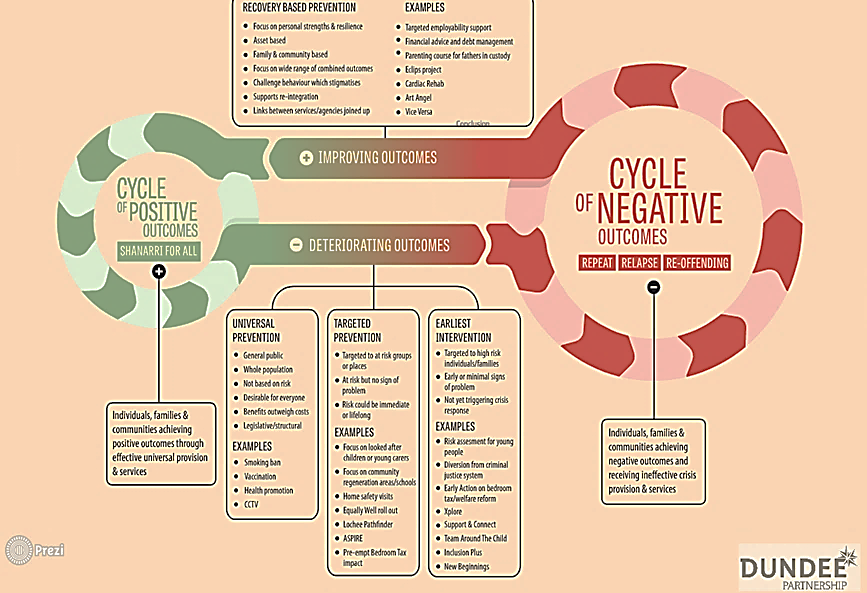 ProgressLearning Disability and Autism Statistics (2016/2017) indicate that 49% of adults with a learning disability and/or autism known to DHSCP receive support such as a care at home / housing support or 24 hour care home support. 47% of these adults do not receive this type of care and support but are known to DHSCP workforce who would be able to offer and signpost to increased support as necessary. For 4% of the known population there are no indicators of the level of care and support they receive. Work continues to build networks and community support which will support such adults to be signposted and referred into relevant supports should circumstances change.Source: Learning Disabilities Statistics Scotland, 2016/17Welfare Rights Officers have been co-located with General Practices to maximise individual’s benefits and finance, with the aim of improving health and wellbeing longer term and reducing inequalities. Financial gains over one year are over £1 million. A National evaluation found that every £1 invested in General Practice co-located advice generated around £39 of social and economic benefits. Source: Annual Performance Report 2016/17Community Occupational Therapy Services in Dundee invite service users to complete a satisfaction survey on completion of service input.  71 % of those who completed the survey felt more independent after receiving Occupational Therapy support. Source: Internal Records DHSCP 2018In preparation for introduction of the Carers Act 2016 Dundee Carers Partnership support a self-management , early intervention, prevention approach to support carers (unpaid/family and friends who provide care and support to people with disabilities) to maintain positive outcomes.  E-Learning and briefing sessions have supported the workforce to recognise, identify and signpost Carers to appropriate supports. Agencies will be encouraged to sign up to a Local Carers Charter to increase awareness and city wide support. Health and wellbeing checks for carers over the age of 18 years, are offered by the Keep Well team at Dundee Carers Centre and other community venues.  Many carers are supported beyond the initial health check and supported to engage with community based activities aimed at having a positive influence on their physical health and/or mental wellbeing. Carer feedback is very positive with significant increases in the number of carers referred and supported.Source: Annual Performance Report 2016/17160 DHSCP Assessment colleagues have completed training to undertake Support Plans with (unpaid, family) carers of people with a disability. It is anticipated that those carers in the greatest need of support will plan this support via a formal Carer Support Plan.   This plan will cover areas such as Managing the Caring Role, Health (including emotional wellbeing and Mental Health), Finances (including employment, training and Education) and a Good lifestyle (alongside caring). Training is expected to be delivered to approximately 100 more assessors by May 2017.Source: Internal Records DHSCP.A Care Home Liaison Team provides a dedicated service to residents living in care homes suffering mental ill health. The team provide specialist assessment and treatment to individual residents as well as facilitating training.  There have been positive outcomes for residents and families, including a reduction in hospital admissions. The team are working on developments including collaborative training and enhancing their knowledge regarding the essentials in psychological care.DHSCP, working with Macmillan Cancer Support and others, developed the Dundee Macmillan Improving the Cancer Journey project. The project has been shaped by local people with experience of Cancer. The Project offers tailored practical, personal and emotional support to local people affected by cancer, based on a holistic needs assessment and what matters to them. The initial stages of the project work in 2 localities with some of the highest levels of deprivation in the city.Outcome 4Users of health and social care services, their families and carers will experience fair access to services that mitigate the impact of any protected characteristics as defined in the Equality Act 2010Users of health and social care services, their families and carers will experience a workforce that is skilled, competent, and reflects the diversity of the population across Dundee communities.Staff, users of health and social care services, their families and carers will be confident that information they provide, particularly in relation to the protected characteristics, will be used to make improvements to services and the way they are planned and delivered. Person Centred Care and Support Models of Support / Pathways of Care form one of DHSCP Strategic Priorities. Work continues to progress this agenda as part of the Strategic and Commissioning Plan. It is anticipated that a new service user database will facilitate recording and extracting additional information about protected characteristics.  This will be invaluable in measuring our equality and fairness outcomes in the future and will help us to plan and evaluate actions to address inequality of outcomes for those with protected characteristics.Frailty and ill health (including dementia) is prevalent in the increasing ageing population in Dundee. The effect of this is an increased demand and usage of health and social care services in Dundee. The challenge is to improve outcomes for both older people and younger people affected by disability and supporting people to live independently with frailty for longer.  DHSCP will continue to address equality and fairness issues and contribute to work across Dundee which is directed at achieving equality of outcome for Dundee Citizens.Dundee City Council has introduced a new tool to support the recording of a number of different impact assessments including Socio-Economic Impact Assessments. Further progress is required to embed this new tool across DHSCP and to ensure that copies of it are published with reports submitted to relevant committees.Dundee HSCP is represented at Equality Group meetings held by NHS Tayside and Dundee City Council. DHSCP will set up their own Equality Group to drive forward and support Equality, Human Rights and Fairness processes and to make decisions on matters such as a British Sign Language Plan, responses to Scottish Government Consultations and Mainstreaming Equality Duties.ProgressDHSCP is committed to embedding the principles of equality and human rights in the planning and delivery of good quality health and social care services. Equal opportunities are supported and encouraged. DHSCP expects supports and services which are delivered and commissioned to respond to the different needs and service requirements of people with protected characteristics. This is in tandem and part of the focus on reducing health inequalities and mitigating against the impact of deprivation and promoting fairness.Some of the activities progress towards this have includedConsultation activities between the Public Protection Committees and Ethnic Minority (EM) groups, resulting in the identification of a number of service improvements e.g. women only swimming sessions to enable women from EM communities to participate in physical activity.Supporting Dundee Women’s Aid, as a commissioned third sector partner, to secure additional funding to develop a clinical psychology service for women experiencing domestic abuse and enhance their volunteer recruitment, training and supportProviding funding to all care homes in Dundee for relevant colleagues to take part in the Promoting Excellence Dementia Champion programme.The Making Recovery Real initiative has improved the ways in which we involve people with mental health issues in developing recovery focused mental health servicesParticipating in the Dundee City Council Harassment Support Officer arrangements to ensure that DHSCP staff have access to advice and support from a skilled colleague who has awareness of equality issues and is trained to support early resolution (where appropriate) to potential bullying or harassment issues.Providing a variety of training opportunities including an Introduction to Equality and Human Rights Sessions (in Partnership with Dundee City Council). Since 2008 over 1000 staff across Dundee City Council and DHSCP have attended. The people who have attended are predominantly Social Care staff and include Third sector colleagues. These sessions continue to be held monthly accommodating around 15 colleagues each time.Source: Internal Records DCC Learning and Organisational Development DCCTraining and Learning is also offered on specific topics on matters such as Deaf/Blind Awareness, communication with people with barriers, Gypsy Traveller Awareness as well as opportunities for funding individual employees for specific further education.Men across different cultures quite often express a view that community activities often seem to be dominated by women and revolve around activities that are traditionally female activities. Although men are not excluded from these activities some local men identified that this was not what they were looking for. Across Dundee there has been support to develop Men’s Sheds to provide a place for men (and others) to gather and participate in a variety of activities whilst supporting each other in a relaxed environment.  Dundee Violence Against Women Partnership has developed a co-ordinated response to commercial sexual exploitation and prostitution. This includes dedicated research which focuses on the experiences and needs of the women who are involved in prostitution and looking to identify what responses would be most effective to support the women to exit prostitution. Services will be restructured in line with the outcomes of the research project. Equality and Diversity Champions have been active in NHS Tayside for over 9 years.  The Champion’s role has been positively evaluated empowering staff to challenge behaviours and promote a positive culture of diversity in NHS Tayside.  The Champions role is to promote equality and value diversity within the organisation.  Currently the HSCP has approximately 20 champions.  We will work with NHS Tayside to increase this number.DHSCP uses the same approach as Dundee City Council for Equality Impact Assessment (EQIA). There is a poor record for published EQIA reports for Integration Joint Board reports. Although these reports include statements confirming confirm that Equality Impacts have been assessed and risks considered. For the period April 2016 –February 2018 there were 7 EQIA reports published with IJB reports and 2 for Performance& Audit Committee Reports. 2018/2019 prioritiesA number of key priorities have been identified for the coming year:Establishment of Short life working groupThe Integrated Strategic Planning Group has agreed that a short life working group will be established to give clear recommendations in relation to how Equality Issues are supported, governed, monitored and driven forward by the HSCP.  Review of Equality OutcomesA key priority for the short-life working group during 2018/19 will be the review the Partnership’s existing equality outcomes to ensure that they are fit for purpose, reflect the desired outcomes of affected communities and are fully aligned to the revised outcomes published by Dundee City Council and NHS Tayside in 2017. It is intended that a revised set of outcomes be available for submission to the IJB in early 2019.Engagement with Equality GroupsEquality and Human rights Commission guidance states that public authorities must take reasonable steps to involve people who share a relevant protected characteristic and anyone who appears to represent the interests of those people in reviewing a set of equality outcomes. The short-life working group will ensure that revised equality outcomes are co-produced with affected people, utilising and strengthening existing engagement mechanisms. It is recognised that this will require careful planning and significant expertise from across a range of stakeholders, including people who share protected characteristics.  We will work with the Communication and Engagement sub group of the Integrated Strategic Planning Group, along with our Dundee City Council, NHS Tayside and Community Planning Partners to ensure that equality groups are able to participate and engage with us in the planning, delivery and review of services.  This will include not just those services targeted specifically at equality groups, but also our “mainstream” services and our community planning contributions.Impact Assessment and Fairer Scotland DutyFrom April 2018 the Fairer Scotland Duty, under Part 1 of the Equality Act 2010, will come into force across Scotland. The new duty places a legal responsibility on public bodies, including Integration Joint Boards to ‘pay due regard’ to how they can reduce inequalities of outcome caused by socio-economic disadvantage when making strategic decisions. Public bodies will also be required to publish a short written assessment showing how they have fulfilled the duty. Guidance to support the implementation of the new duty is expected to be published by the Scottish Government in advance of 1 April 2018. The short-life working group will give consideration to how the Partnership’s implementation of the Fairer Scotland Duty can be aligned within existing duty under the 2010 Act and existing commitments within the Strategic and Commissioning Plan to address health inequalities.The HSCP has adopted the Integrated Impact Assessment tool developed by Dundee City Council.  We need to ensure that the tool continues to be fit for purpose and that it is implemented across the Partnership.  The tool will be reviewed to ensure that the requirements in relation to socio-economic assessment and carers’ assessment are met.  Appropriate training and organisational development plans will be developed and implemented.Working with our PartnersWe will continue to work with our statutory partners to develop, implement and support an appropriate model of co-operation and mutual support in relation to the Public Sector Equality Duty, with a specific focus on employee information and procurement aspects of duties under the Act.Links to CommissioningWe will explore how our commissioning activity, both internal and external, can better support the delivery of equality outcomes.Future ReportingIn order to reflect our desire to fully mainstream our equalities work (including our obligations in relation to fairness) we will explore how we integrate our equalities (and fairness) reporting as part of the Annual Performance Report of the Health and Social Care Partnership.An accessible version of this report will be made publically available following approval of the full report by Dundee Integration Joint BoardReferences DHSCP Annual Performance Reporthttps://www.dundeehscp.com/sites/default/files/publications/dhscp_annual_performance_report_aug17.pdfSocial Care Survey 2017http://www.gov.scot/Topics/Statistics/Browse/Health/SocialCareSurveyDHSCP Strategic Needs Assessment 2017https://www.dundeehscp.com/sites/default/files/publications/dhscp_strategic_needs_assessment.pdfDundee Citizen Survey dundeecity.gov.uk/sites/default/files/publications/citizensurvey2016.pdf Learning disability Statistics Scotland https://www.scld.org.uk/wp-content/uploads/2017/12/2017-Learning-Disability-Statistics-Scotland.pdf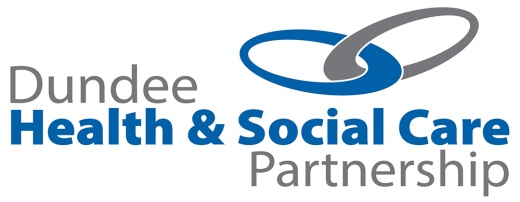 SDS2015-162015-162016-172016-17OptionIndividualsCostIndividualsCostOption One 58£92867360£1087024Option Two22£9627930£3087262012/132013/142014/152015/162016/17Dundee falls admission rate per 1000 65+23.826.125.024.726.0